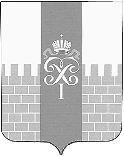 МЕСТНАЯ АДМИНИСТРАЦИЯМУНИЦИПАЛЬНОГО ОБРАЗОВАНИЯ ГОРОД ПЕТЕРГОФПОСТАНОВЛЕНИЕ02.11.2023						                                                 №  126Об утверждении Плана мероприятий по непрограммным расходам местного бюджета муниципального образования город Петергоф «Организация дополнительного профессионального образования муниципальных служащих местной администрации муниципального образования город Петергоф»        	В соответствии с Бюджетным кодексом РФ, Положением о бюджетном процессе в муниципальном образовании город Петергоф,  Постановлением местной администрации муниципального образования город Петергоф от 26.09.2013 №150  «Об утверждении  Положения о порядке разработки, реализации и оценки эффективности муниципальных программ и о Порядке разработки и реализации планов по непрограммным расходам местного  бюджета муниципального образования город Петергоф» местная администрация муниципального образования город Петергоф  п о с т а н о в л я е т1.Утвердить План мероприятий по непрограммным расходам местного бюджета муниципального образования город Петергоф «Организация дополнительного профессионального образования муниципальных служащих местной администрации муниципального образования город Петергоф» согласно приложению к настоящему постановлению. 2.Настоящее Постановление вступает в силу с даты подписания.3.Контроль за исполнением настоящего Постановления оставляю за собой.Исполняющий обязанностиглавы местной администрации муниципального образования город Петергоф 			                                                           К.В.Туманова	                              ПЛАНмероприятий по непрограммным расходам местного бюджета муниципального образования город Петергоф «Организация дополнительного профессионального образования муниципальных служащих местной администрации муниципального образования город Петергоф» Приложение к плану мероприятийРасчет стоимости дополнительного профессионального образования муниципальных служащих местной администрации муниципального образования город ПетергофЗаместитель руководителя структурного подразделения - заместитель начальника организационного отдела                                                                         М.А. Калинина Приложение к постановлению от 02.11.2023 г. №  126                 №п/пНаименование мероприятияНеобходимый объём финансирования(тыс.руб.), в том числе по годам реализацииНеобходимый объём финансирования(тыс.руб.), в том числе по годам реализацииНеобходимый объём финансирования(тыс.руб.), в том числе по годам реализации2024202520261Повышение квалификации муниципальных служащих местной администрации муниципального образования город Петергоф144,0150,0156,0Итого144,0150,0156,0№ п/пНаименованиеКоличество чел.Количествочас.Общая стоимость( руб.) на 2024 год Общая стоимость( руб.)на 2025 год(ИРПЦ – 104,16 %)Общая стоимость( руб.) на 2026 год(ИРПЦ – 103,99 %)Повышение квалификации:1Муниципальные служащиеместной администрации МО г. Петергоф 7 чел.536 час.144 000,00149 990,04155 975,02